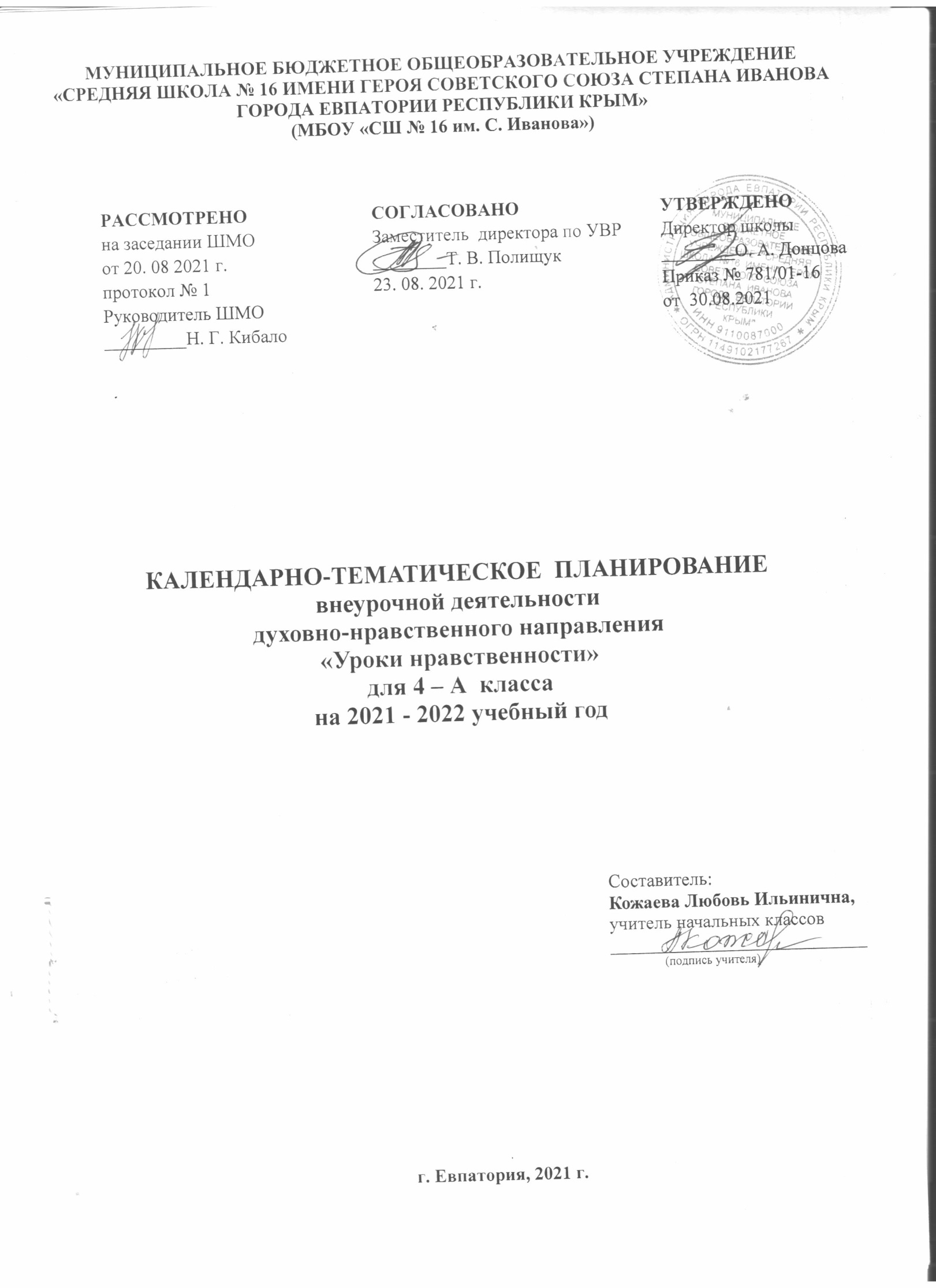 № п/п№ п/пДатаДатаТема урокапланфактпланфактТема урока1.Культура общения- 9 часов.1.Культура общения- 9 часов.1.Культура общения- 9 часов.1.Культура общения- 9 часов.1.Культура общения- 9 часов.1.   03.09Традиции общения в русской семье. 2.10.09Культура общения в  современной семье.3.17.09Культура общения в  современной семье.4.24.09О терпимости к ближним5.01.10О терпимости к ближним.6.08.10Культура спора.7.15.10Этикетные ситуации.8.22.10В мире мудрых мыслей9.29.10В мире мудрых мыслей 2.Самовоспитание - 7 часов2.Самовоспитание - 7 часов2.Самовоспитание - 7 часов2.Самовоспитание - 7 часов2.Самовоспитание - 7 часов10.12.11«Познай самого себя».11.19.11Самовоспитание.12.26.11Определение цели и составление плана самовоспитания на неделю.13.03.12Как я работаю над собой.14.10.12О терпении.15.17.12Конец каждого дела обдумай перед началом.16.24.12«Ты памятью свой разум озари. И день минувший весь пересмотри».3.Общечеловеческие нормы нравственности - 10 часов3.Общечеловеческие нормы нравственности - 10 часов3.Общечеловеческие нормы нравственности - 10 часов3.Общечеловеческие нормы нравственности - 10 часов3.Общечеловеческие нормы нравственности - 10 часов17.14.01Об источниках наших нравственных знаний.18.21.01Совесть - основа нравственности.19.28.01«Чем ты сильнее, тем будь добрее».20.04.02«Досадно мне, что слово честь забыто».21.11.02Заветы предков.22.18.02Россияне о любви к Родине.23.25.02Твоя малая родина.24.04.03«Мой первый друг, мой друг бесценный».25.11.03Афоризмы о совести, о родине, о дружбе.26.01.04«Приветливость - золотой ключик, открывающий сердца людей».4.Искусство и нравственность - 8 часов.4.Искусство и нравственность - 8 часов.4.Искусство и нравственность - 8 часов.4.Искусство и нравственность - 8 часов.4.Искусство и нравственность - 8 часов.27.08.04Нравственное содержание  древних мифов.28.15.04За что народ любил Илью Муромца и чтил своих былинных героев.29.22.04Положительные герои в былинах и сказках.30.29.04Отрицательные герои в литературных произведениях.31.06.05«Зло, как и добро, имеет своих героев».32.13.05Искусство и нравственность.33.20.05«Вот человек. Что скажешь ты о нём?»34.27.05Обзор курса этикета.